            UPRAVNI ODBOR			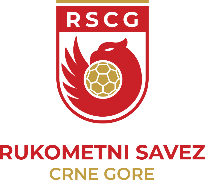 UPIS UGOVORAIgrač  ____________________________________________ iz_____________________________Adresa __________________________________________________________________________iRukometni klub __________________________________________ iz ______________________Adresa ____________________________________________________________________Zaključili su dana ___________________________________________Osnovni ugovorUgovor o stipendiranjuNa vremenski  period od _____________________ do ______________________.Ovlašćeni predstavnik kluba:			Igrač:			Za maloljetne roditelj ili staratelj:______________________		_____________________	_______________________(Ime i prezime)			               (Ime i prezime)		               (Ime i prezime)______________________		_____________________	_______________________(Potpis)                  			(Potpis)		                             (Potpis)______________________		_____________________	_______________________(JMBG)		                                           (JMBG)		                             (JMBG)M.P. (klub)Ispunjava Registracioni centar RSCGRegistracioni centar RSCG  zaveo je Ugovor između: Igrača ________________________________ i RK __________________________________ Pod rednim brojem: ______________ Dana ________________________________________ Dostavljeno:IgračKlubuArhivaM.P.			        Registracioni sudija_______________________________